-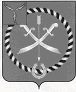 СОВЕТМУНИЦИПАЛЬНОГО ОБРАЗОВАНИЯ ГОРОД РТИЩЕВОРТИЩЕВСКОГО МУНИЦИПАЛЬНОГО РАЙОНАСАРАТОВСКОЙ ОБЛАСТИР Е Ш Е Н И Е от 23 июня 2017 года № 52-263О предоставлении муниципальной гарантииРуководствуясь статьей 20 Устава муниципального образования город Ртищево, Совет муниципального образования город РтищевоРЕШИЛ:1. Разрешить администрации Ртищевского муниципального района Саратовской области от имени муниципального образования город Ртищево Ртищевского муниципального района предоставить Ртищевскому муниципальному унитарному предприятию «Теплотехник» муниципальную гарантию № 3 по договору поставки газа       № 46-5-8343/17от 01.01.2017 года, заключенному Ртищевским муниципальным унитарным предприятием «Теплотехник» и ООО «Газпром межрегионгаз Саратов», в размере  5000000 (пять миллионов) рублей со сроком погашения до 1 сентября 2017 года.2. Настоящее решение вступает в силу со дня его принятия. 3. Настоящее решение опубликовать в газете «Перекрёсток России» и разместить на официальном сайте администрации Ртищевского муниципального района в сети «Интернет».4. Контроль за исполнением настоящего решения возложить на постоянную депутатскую комиссию Совета муниципального образования город Ртищево по бюджету и имуществу.Заместитель главы – секретарь Совета муниципального образования город Ртищево 								        С.В. Макогон